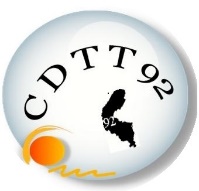 Afin d’être prise en compte pour le challenge et l’attribution des bons d’achat, merci de bien vouloir nous transmettre ce petit bilan à l’issue de chaque action mise en place dans ce cadre, accompagné de photos, et au plus tard le 30 septembre 2021. Si votre club dispose d’une page Facebook n’hésitez pas à indiquer #cdtt92 ; cela nous permettra d’avoir quelques photos de votre évènement à date.RÉSUMÉ DE L’ACTION CLUB :	INTITULÉ DE L’ACTION :	DESCRIPTIF DE L’ACTION (en quelques lignes) :DATE DE L’ACTION : 	TYPE DE PUBLIC : 	NOMBRE DE PERSONNES TOUCHÉES : 	NOMBRE DE LICENCES PRISES : ………… évènementielles	………… promotionnelles 	………… TraditionnellesNom, prénom et fonction du signataire : 	Signature :